Figure S1. miRNAs predication for CYP24A1 and CYP27B1 using Target scan and miRTarBaseCYP24A1miRTarBase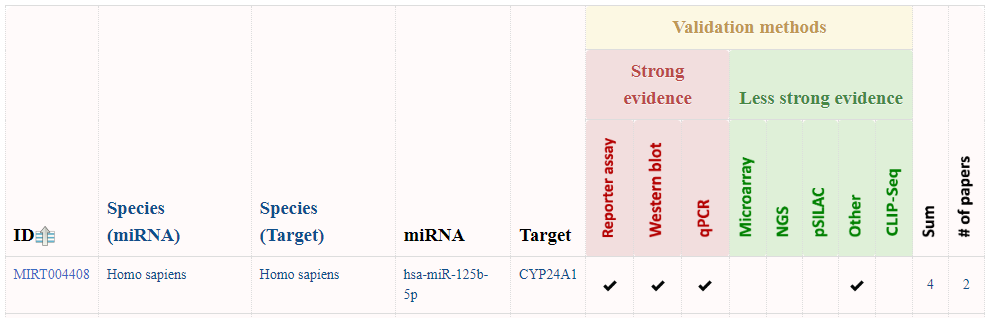 Target scan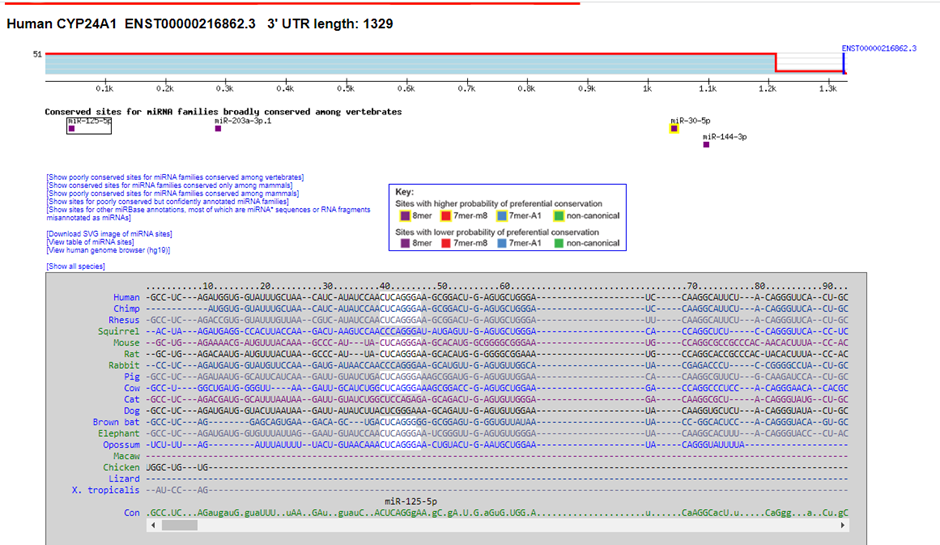 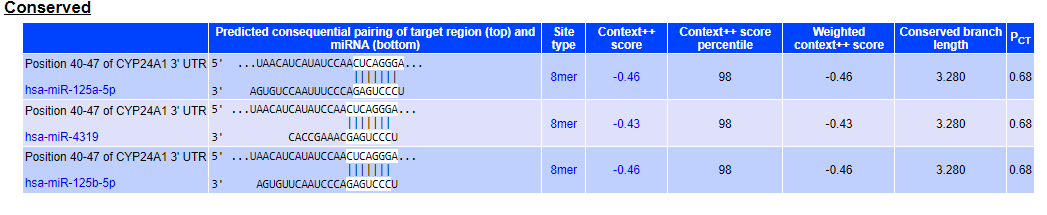 CYP27B1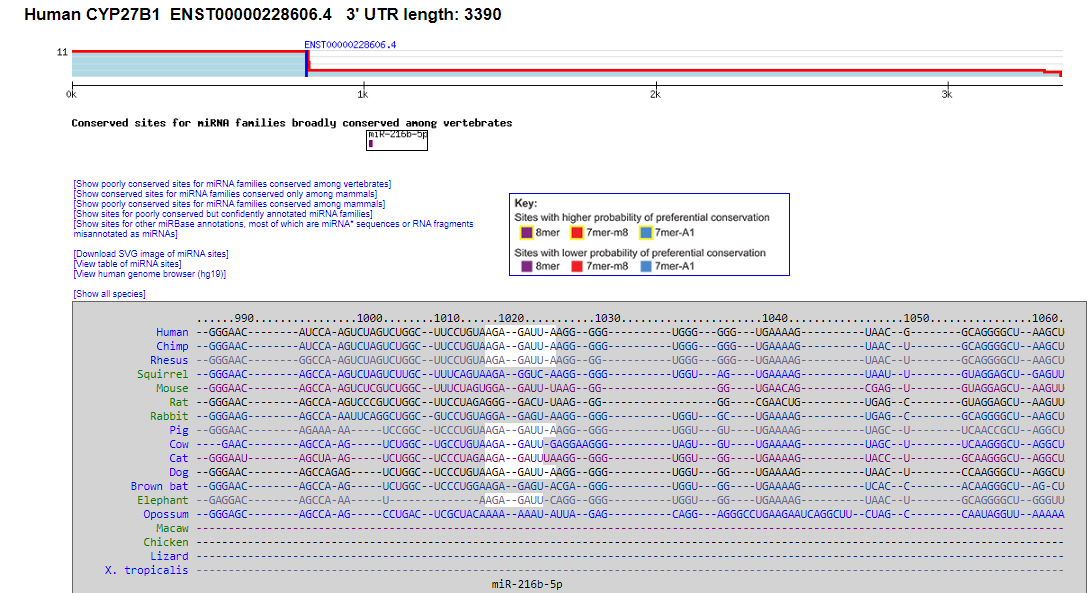 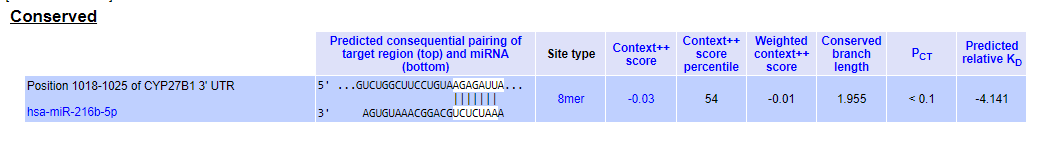 